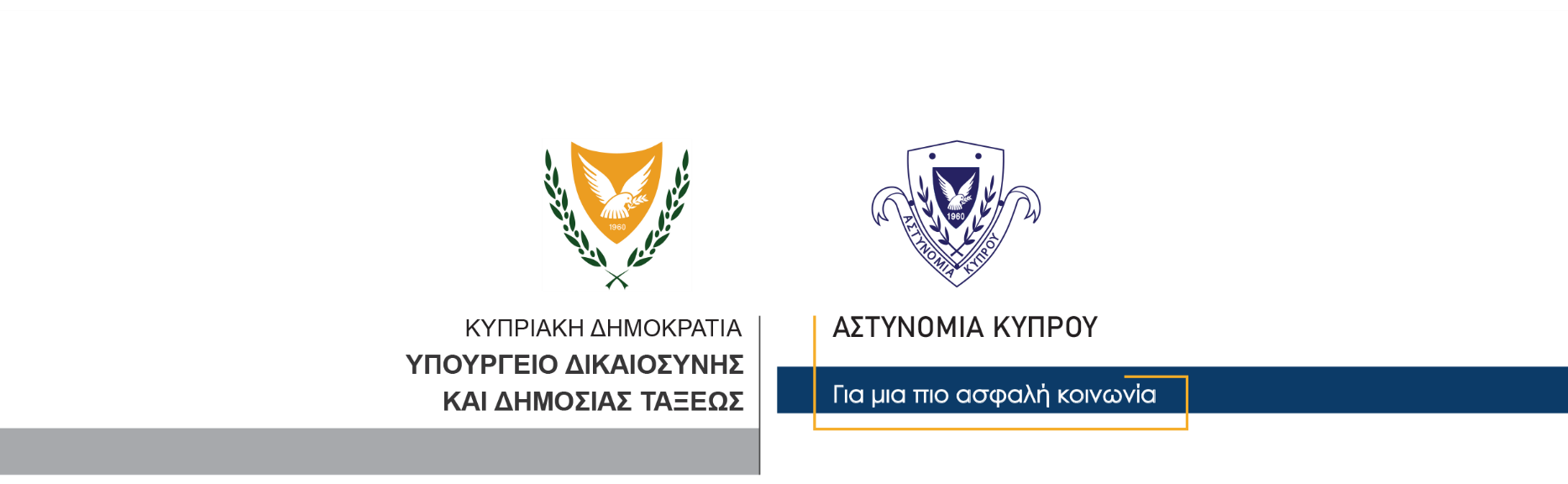 30 Ιανουαρίου, 2023  Δελτίο Τύπου 1Συνελήφθη ο 30χρονος καταζητούμενος για την απόπειρα φόνου στη Λευκωσία	Συνελήφθη μισή ώρα μετά τα μεσάνυκτα σήμερα βάσει δικαστικού εντάλματος που εκκρεμούσε εναντίον του και τέθηκε υπό κράτηση, 30χρονος ο οποίος καταζητείτο από την Αστυνομία για διευκόλυνση των ανακρίσεων αναφορικά με διερευνώμενη υπόθεση απόπειρας φόνου που διαπράχθηκε χθες τα ξημερώματα σε νυκτερινό κέντρο στη Λευκωσία. Υπενθύμιση: Περαιτέρω δημοσίευση φωτογραφίας που απεικονίζει το εν λόγω πρόσωπο, δυνατό να αντιβαίνει σε πρόνοιες της νομοθεσίας περί προσωπικών δεδομένων και στους κανόνες της δημοσιογραφικής δεοντολογίας περί σεβασμού της ιδιωτικής ζωής και των προσωπικών δεδομένων.Το ΤΑΕ Λευκωσίας συνεχίζει τις εξετάσεις.  		    Κλάδος ΕπικοινωνίαςΥποδιεύθυνση Επικοινωνίας Δημοσίων Σχέσεων & Κοινωνικής Ευθύνης